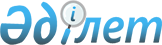 О мерах по дальнейшему развитию материально-технической базы Казахстанского Института Менеджмента, Экономики и Прогнозирования при Президенте Республики КазахстанПостановление Кабинета Министров Республики Казахстан от 21 июня 1994 г. N 696



          Во исполнение постановления Президента Республики Казахстан
от 20 марта 1994 г. N 1605 "О мерах по совершенствованию 
деятельности Казахстанского Института Менеджмента, Экономики и
Прогнозирования (КИМЭПа)" и в целях обеспечения необходимых
условий для подготовки кадров системы управления Кабинет
Министров Республики Казахстан постановляет:




          1. Министерству финансов Республики Казахстан:




          ежегодно предусматривать выделение ассигнований на укрепление
материально-технической базы Казахстанского Института Менеджмента,
Экономики и Прогнозирования при Президенте Республики Казахстан,
а также на финансирование международных учебных и научных связей, 
приобретение зарубежной литературы и подписку на зарубежные
периодические издания;




          на основании заявок КИМЭПа ежегодно предусматривать выделение
за счет средств республиканского бюджета необходимых ассигнований
для возмещения расходов по аренде в г. Алматы квартир приглашенным
зарубежным преподавателям;




          разрешить КИМЭПу получение без уплаты таможенной пошлины
благотворительных грузов, отправляемых Европейским Экономическим
Сообществом, а также другими зарубежными государствами и 
отдельными фирмами; (льгота)




          (абзац пятый утратил силу - постановлением Правительства РК
от 9 января 1996 г. N 31)




          установить: 




          - доплату сотрудникам, владеющим иностранным языком и
систематически применяющим его в практической работе, в размере
15 процентов к должностному окладу;




          - стипендии слушателям КИМЭПа на уровне размеров, установленных
для аспирантов высшых учебных заведений Республики Казахстан,
за исключением слушателей, за которыми сохранена заработная плата
по месту работы;




          - лимит в количестве 11 автомашин, в том числе 8 служебных
легковых автомобилей.
<*>



          Сноска. Абзац десятый исключен - постановлением КМ РК 
от 21 августа 1995 г. N 1143.




          2. Министерству печати и массовой информации Республики
Казахстан предоставить КИМЭПу право издательской деятельности.




          3. Министерству транспорта и коммуникаций Республики Казахстан
обеспечить работающим по контракту с КИМЭПом иностранным 
преподавателям проезд по территории Республики Казахстан
на всех видах транспорта (кроме такси) с расчетом за услуги
в национальной валюте. (льгота)




          4. Лечебно-оздоровительному объединению при Кабинете Министров
Республики Казахстан обеспечить прикрепление 
профессорско-преподавательского состава КИМЭПа для медицинского
обслуживания.




          5. Рекомендовать главам областных, Алматинской и Ленинской
городских администраций совместно с КИМЭПом организовать постоянно
действующие курсы по менеджменту для подготовки руководящих 
работников и специалистов органов местного управления. Все расходы,
связанные с обучением работников аппаратов глав местных 
администраций, отнести за счет местных бюджетов.




          6. Обеспечить круглосуточную охрану КИМЭПА на договорной
основе с Главным управлением охраны при Министерстве внутренних дел
Республики Казахстан. Средства на содержание охраны предусмотреть
в смете расходов КИМЭПА. 
<*>



          Сноска. Дополнено пунктом 6 - постановлением КМ РК 
от 21 августа 1995 г. N 1143.




                        Премьер-министр




                  Республики Казахстан









					© 2012. РГП на ПХВ «Институт законодательства и правовой информации Республики Казахстан» Министерства юстиции Республики Казахстан
				